会议议程会议地点：武汉大学数学与统计学院数学会堂用餐地点:  武汉大学珞珈山庄会议具体议程2015年12月21日，星期一上午  (主持:陈化) 08:30-09:00	开幕式及合影09:00-09:50 	田刚	度量空间紧化和复分析10:00-10:50 	韩青	Boundary expansions for certain geometric problems10:50-11:10		茶歇时间11:10-12:00		尹景学Life span for a semilinearheat equation with initial datanon-rarefied at  下午  (主持: 徐超江) 14:00-14:50		任晓峰	 Bubbles and droplets in a singular limit of the FitzHugh-Nagumo systems15:00-15:50		王志强	 Synchronization and segregation in coupled nonlinear Schrodinger equations15:50-16:20		茶歇时间16:20-17:10		王克磊	 The structure of finite Morse index solutions of phase transition models in the plane2015年12月22日，星期二上午 (主持: 李工宝)09:00-09:50 	丁彦恒	TBA10:00-10:50 	蒋美跃	The logarithmic Minkowski problem for polytopes10:50-11:10		茶歇时间11:10-12:00		周风Classification of isolated singularities of positive solutions for Choquard equations下午 (主持: 陈文艺)14:00-14:50		邹文明	From a Berestycki-Lions theorem to critical Schrodinger equations15:00-15:50		吴雅萍	Asymptotic behavior of solutions for degenerate Fisher type equations15:50-16:20		茶歇时间16:20-17:10		李维喜	Compactness criteria for the resolvent of Fokker-Planck operator2015年12月23日，星期三上午 (主持: 邓引斌) 09:00-09:50 	楼元	Evolution of diffusion in a mutation-selection model10:00-10:50 	周焕松Concentration behavior for time independent GP equations10:50-11:10		茶歇时间11:10-12:00		郭宗明Morse index solutions and some related results下午 (主持: 刘晓春) 14:00-14:50		郭玉霞Classification of positive solution for Schrodinger system with critical exponent15:00-15:50		段华贵The enhanced common index jump theorem for symplectic paths with some applications15:50-16:20		茶歇时间16:20-17:10		彭双阶Existence and local uniqueness of bubbling solutions for poly-harmonic equations2015年12月24日，星期四上午 (主持: 魏军城)09:00-09:50 	曹道民	Pohozaev type identities and their application in PDEs10:00-10:50 	聂兆虎Classification of solutions to Toda systems of types C and B with singular sources10:50-11:10		茶歇时间11:10-12:00		张志涛Existence, symmetry and bifurcation of solutions for Schrodinger systems下午自由讨论时间报 告 摘 要Pohozaev type identities and their application in PDEs曹道民（中国科学院数学与系统科学研究院）TBA.丁彦恒（中国科学院数学与系统科学研究院）TBA.The enhanced common index jump theoremfor symplectic pathswith some applications段华贵（南开大学）   Recently we have generalized the common index jump theorem proved in 2002 by Long and Zhu to an enhanced version. As applications, we obtained the lower bounds of the total number of distinct closed geodesics on every compact simply-connected rank one symmetric space with a bumpy irreversible Finsler metric under some weak index or curvature conditions, and also got the non-hyperbolicity of these closed geodesics. All these lower bounds are sharp due to Katok's examples on spheres and Ziller's detailed constructions on other rank one symmetric spaces.  This is a joint work with Yiming Long and Wei Wang.Classification of positive solution for Schrodinger system with critical exponent郭玉霞（清华大学）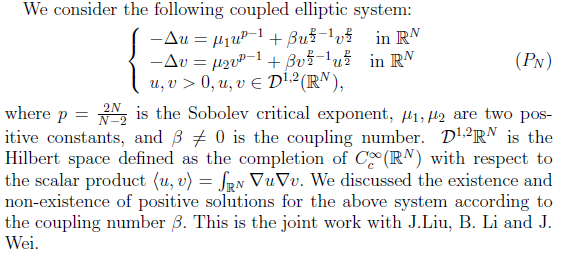 Morse index solutions and some related results郭宗明（河南师范大学）We present Liouville type results for weighted elliptic equations with "positive" and "negative" exponents via Morse index. We also give some related results. Boundary expansions for certain geometric problems韩青（北京大学& University of Notre Dame）   In some geometric problems, we need to discuss the asymptotic expansions of solutions near boundary and estimate the remainders. The list of such problems includes the singular Yamabe problem, the regularity of minimal surface near the asymptotic infinity in the hyperbolic space and the complete Kahler-Einstein metrics in strictly pseudo-convex domains. Usually, the underlying equations become degenerate along boundary. In this talk, we present a PDE approach for remainder estimates, which are referred to as the polyhomogeneity, and for the global regularity up to boundary.The Logarithmic Minkowski Problem for Polytopes蒋美跃（北京大学）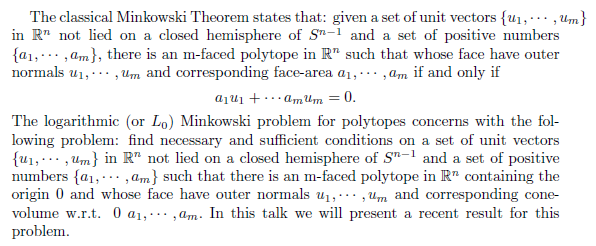 Compactness Criteria for the Resolvent of Fokker-Planck operator李维喜（武汉大学）    In this talk we study the spectral property of a Fokker-Planck operator with potential. By virtue of a multiplier method inspired by Nicolas Lerner, we obtain new compactness criteria for its resolvent, involving the control of the positive eigenvalues of the Hessian matrix of the potential.Evolution of diffusion in a mutation-selection model楼元（人民大学& Ohio State University）    We consider a mutation-selection model of a population structured by the spatial variables and a trait variable which is the diffusion rate.  Competition for resource is local inspatial variables, but nonlocal in trait. We show that in the limit of small mutation rate, steady state solutions remain regular in the spatial variables and yet concentrates in the trait variable and forms a Dirac mass supported at the lowest diffusion rate. This is a joint work with King-Yueng Lam (Ohio State University).Classification of solutions to Toda systems of types C and B with singular sources 聂兆虎 (Utah State University)    Toda systems are generalizations of the Liouville equation to other simple Lie algebras. For Toda systems of type A, in a fundamental work Lin, Wei and Ye classified their solutions with finite integrals and singular sources at the origin among other results. In this talk, we aim to generalize the classification of solutions to Toda systems of types C and B. Like in the A cases, the solutions are parametrized by corresponding groups. The method is by studying the C and B types as reductions of type A with symmetries. The theories of Toda systems as integrable systems, in particular the W-symmetries and the iterated integral solutions, play essential roles in this work, together with certain characterizing properties of minors of symplectic and orthogonal matrices.Existence and local uniqueness of bubbling solutions for poly-harmonic equations彭双阶（华中师范大学）    We will construct infinitely many solutions with infinitely bubbling for a poly-harmonic equation with critical growth. We also give a local uniqueness result for the bubbling solutions, which implies that some bubbling solutions can preserve the symmetry of the equation.Bubbles and droplets in a singular limit of the FitzHugh-Nagumo systems任晓峰（The George Washington University）    The FitzHugh-Nagumo system is an activator-inhibitor type reaction-diffusions system, originally proposed to model excitable neurons.  In one parameter range, the system is reduced, via the Gamma convergence theory, to ainhibitory geometric problem. We first study this geometric problem on the entire plane for disc solutions, called bubbles. Depending on the two parameters of the problem, one may have zero, one, two, or even three bubbles. Some of these bubbles are stable while others are unstable. Next we build assemblies of perturbed small discs, termed droplets, as stable stationary points of the geometric problem on a bounded domain. This is joint work with Chao-Nien Chen and Yung-Sze Choi. 度量空间紧化和复分析田刚 （北京大学&Princeton University）TBA.The structure of finite Morse index solutions of phase transition models in the plane王克磊（武汉大学）Based on the connection between the Allen-Cahn equation and minimal surfaces, many results or conjectures in minimal surface theory have their counterparts in the Allen-Cahn equation. In this talk I will report some recent progress on the structure of finite Morse index solutions of phase transition models in . For two free boundary problems, which are closely related to the Allen-Cahn equation, we show that a finite Morse index solution in has finite ends. Moreover, we can give a very precise description on its asymptotic behavior at infinity.Synchronization and segregation in coupled nonlinear Schrodinger equations王志强（天津大学& Utah State University）We discuss work on existence and qualitative property of positive solutions for coupled nonlinear Schroedinger equations. Depending upon the system being attractive or repulsive synchronized or segregated type solutions can be constructed. We report recent work on the effect of mixed couplings for which coexistence of synchronization and segregation may occur.Asymptotic Behavior of Solutions for Degenerate Fisher Type Equations吴雅萍（首都师范大学.）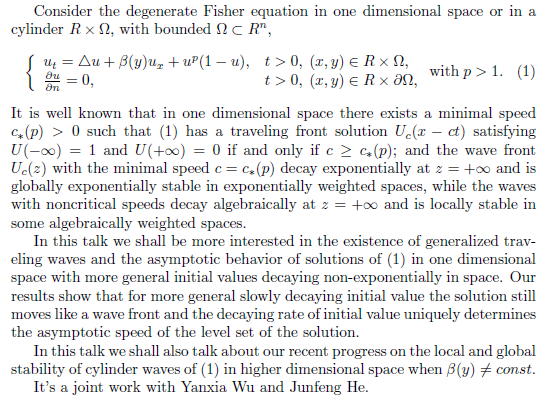 Life Span for a Semilinear Heat Equation with Initial Data non-Rarefied at 尹景学（华南师范大学）In this talk, we discuss the life span of solutions for the heat equation with nonlinear sources. We will show that as long as the initial datum is non-rarefied at , the solution must blow up at finite time. Moreover, we give a delicate estimate on the life span.Existence, symmetry and bifurcation of solutions for Schroedinger systems张志涛（中国科学院数学与系统科学研究院）We are concerned with the important system of nonlinear Schrodinger equations with linear and (or) nonlinear couplings which arises from Bose-Einstein condensates, we prove phase segregation results of the limit competition case, we use variational methods to prove the existence of ground state and bound state solutions of the systems, and use bifurcation theory to get structure of positive solutions. We also give some partial symmetry results of positive solutions by Morse index etc.Classification of isolated singularities of positive solutionsFor Choquard equations周风（华东师范大学）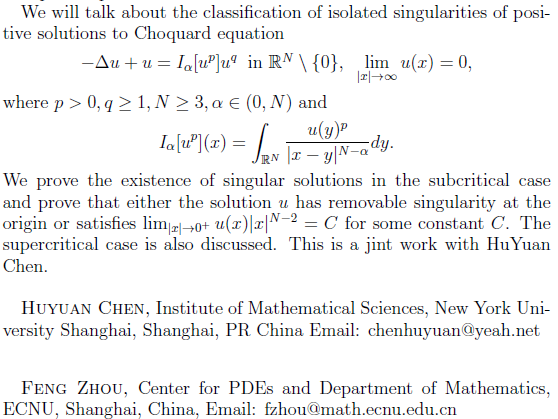 Concentration behavior for time independent GP equations周焕松（中国科学院武汉物理与数学研究所）In this talk, we will speak about concentration behavior for time independent Gross-Pitaevskii equations with certain trapping potentials. This talk is based on some joint works with Y.J. Guo，Z.Q. Wang and X.Y.Zeng. From a Berestycki-Lions theorem to critical Schrodinger equations邹文明（清华大学）We generalize a theorem due to Berestycki-Lions and then consider some applications to critical Schroedinger equations.参会人员12月21日，星期一，上午  (主持: 陈化)12月21日，星期一，上午  (主持: 陈化)08:30 – 09:00	开幕式及合影09:00 – 09:50田刚10:00 – 10:50韩青10:50 – 11:10 茶歇时间11:10 – 12:00尹景学午餐午餐12月21日，星期一，下午（主持：徐超江）12月21日，星期一，下午（主持：徐超江）14:00 – 14:50任晓峰15:00 – 15:50王志强15:50 – 16:20茶歇时间16:20 – 17:10王克磊晚宴晚宴12月22日，星期二，上午（主持：李工宝）12月22日，星期二，上午（主持：李工宝）09:00 – 09:50丁彦恒10:00 – 10:50蒋美跃10:50 – 11:10 茶歇时间11:10 – 12:00周风午餐午餐12月22日，星期二，下午（主持：陈文艺）12月22日，星期二，下午（主持：陈文艺）14:00 –14:50邹文明15:00 – 15:50吴雅萍15:50 – 16:20茶歇时间16:20 – 17:10李维喜晚餐晚餐12月23日，星期三，上午（主持：邓引斌）12月23日，星期三，上午（主持：邓引斌）09:00 – 09:50楼元10:00 – 10:50周焕松10:50 – 11:10 茶歇时间11:10 – 12:00郭宗明午餐午餐12月23日，星期三，下午（主持：刘晓春）12月23日，星期三，下午（主持：刘晓春）14:00 – 14:50郭玉霞15:00 – 15:50段华贵15:50-16:20茶歇时间16:20 – 17:10彭双阶晚餐晚餐12月24日，星期四，上午（主持：魏军城）12月24日，星期四，上午（主持：魏军城）09:00 – 09:50曹道民10:00 – 10:50聂兆虎10:50 – 11:10 茶歇时间11:10 – 12:00张志涛午餐午餐12月24日，星期四，下午自由讨论姓名单位Email地址曹道民中国科学院数学与系统科学研究院dmcao@amt.ac.cn陈化武汉大学chenhua@whu.edu.cn陈文艺武汉大学wychencn@whu.edu.cn邓引斌华中师范大学ybdeng@mail.ccnu.edu.cn丁彦恒中国科学院数学与系统科学研究院dingyh@math.ac.cn段华贵南开大学duanhg@nankai.edu.cn郭玉霞清华大学yguo@math.tsinghua.edu.cn郭玉劲中国科学院武汉物理与数学研究所yjguo@wipm.ac.cn郭宗明河南师范大学gzm@htu.cn韩青北京大学& University of Notre Dameqhan@nd.edu胡烨耀The George Washington Universityhuyeyao@gwmail.gwu.edu黄锐华南师范大学huang@scnu.edu.cn黄侠华东师范大学黄学英武汉大学hxyingzi@yahoo.com.cn蒋美跃北京大学mjiang@math.pku.edu.cn金春花华南师范大学jinchhua@126.com康肖松武汉大学刘晓春武汉大学xcliu@whu.edu.cn刘念长江大学liunian0510@whu.edu.cn李工宝华中师范大学ligb@mail.ccnu.edu.cn李维喜武汉大学wei-xi.li@whu.edu.cn楼元人民大学 & Ohio State Universitylou@math.ohio-state.edu罗壮初武汉大学zhchluo.math@whu.edu.cn罗鹏中国科学院数学与系统科学研究院luopeng@whu.edu.cn聂兆虎Utah State Universityzhaohu.nie@usu.edu彭双阶华中师范大学sjpeng@mail.ccnu.edu.cn任晓峰 The George Washington Universityren@gwu.edu孙慧群华南师范大学沈伟明北京大学唐岚华中师范大学lantang@mail.ccnu.edu.cn田刚北京大学& Princeton Universitytian@math.princeton.edu田谷基中国科学院武汉物理与数学研究所tianguji@wipm.ac.cn田书英武汉理工大学sytian@whu.edu.cn王克磊武汉大学wangkelei@whu.edu.cn王丽萍华东师范大学 lpwang@math.ecnu.edu.cn王涛武汉大学tao.wang@whu.edu.cn王志强天津大学& Utah State Universityzhi-qiang.wang@usu.edu王征平中国科学院武汉物理与数学研究所wangzp@wipm.ac.cn魏军城武汉大学 & Univserity of British Columbiajcwei@math.ubc.ca吴雅萍首都师范大学yaping-wu@hotmai.com吴少华武汉大学徐超江武汉大学chjxu.math@whu.edu.cn杨小舟中国科学院武汉物理与数学研究所xzyang@wipm.ac.cn杨军华中师范大学jyang@mail.ccnu.edu.cn尹景学华南师范大学yjx@scnu.edu.cn曾小雨中国科学院武汉物理与数学研究所xyzeng@wipm.ac.cn张林北京大学张志涛中国科学院数学与系统科学研究院zzt@math.ac.cn张贻民中国科学院武汉物理与数学研究所zhangyimin@wipm.ac.cn赵会江武汉大学hhjjzhao@whu.edu.cn周焕松中国科学院武汉物理与数学研究所hszhou@wipm.ac.cn周小方武汉大学xfzhou.math@whu.edu.cn邹文明清华大学wzou@math.tsinghua.edu.cn程峰武汉大学陈鹏武汉大学樊迎哲武汉大学谷龙江中国科学院武汉物理与数学研究所郭合林中国科学院武汉物理与数学研究所郭伦华中师范大学何躏武汉大学何其涵华中师范大学胡亭曦华中师范大学胡鑫武汉大学黄文涛华中师范大学黄炳康武汉大学罗肖华中师范大学李帅中国科学院武汉物理与数学研究所吕文斌武汉大学帅伟华中师范大学唐少君武汉大学汤士强武汉大学涂强武汉大学危苏婷华中师范大学王楚北京大学王庆芳华中师范大学王文波中国科学院武汉物理与数学研究所张栋北京大学詹金鹏武汉大学朱新才中国科学院武汉物理与数学研究所周一夫武汉大学左碧君中国科学院武汉物理与数学研究所